DATOS DEL SOLICITANTES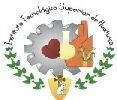 HOJA: 1 de 1INSTITUTO TECNOLOGICO SUPERIOR DE HUATUSCOCLAVE DE LA INSTITUCION 30EIT0013ZDATOS DEL SOLICITANTEDATOS DE ESCOLARIDADDATOS DEL PADRE O TUTOROTROS DATOSDOCUMENTACIÓN REQUERIDA PARA COTEJONos comprometemos a cumplir con el reglamento interno de los alumnos del Instituto Tecnológico  Superior de Huatusco                       NOMBRE Y FRIMA 	NOMBRE Y FRIMA	          NOMBRE Y FRIMA                           SOLICITANTE	 PADRE O TUTOR (A)	                    COTEJOPlantel de Procedencia: (Bachillerato)Plantel de Procedencia: (Bachillerato)____________________________________________________________________________________________________________________________________________________________________________________________________________________________________________________________________________________________________________________________________________________________________________________________________________________________________________________________________________________________________________________________________________________________________________________________________________________________________________________________Localidad: _________________________________________________________________________________________________Localidad: _________________________________________________________________________________________________Localidad: _________________________________________________________________________________________________Localidad: _________________________________________________________________________________________________Localidad: _________________________________________________________________________________________________Localidad: _________________________________________________________________________________________________Área de Bachillerato:ExactasEcon-Admva.HumanidadesBiológicasTécnicaDependencia:EstadoSEPParticularCarrera que cursa:Ingeniería en Industrias AlimentariasIngeniería en Sistemas ComputacionalesIngeniería ElectromecánicaIngeniería              IndustrialIngeniería en Gestión EmpresarialIngeniería en Industrias AlimentariasIngeniería en Sistemas ComputacionalesIngeniería ElectromecánicaIngeniería              IndustrialIngeniería en Gestión EmpresarialContador                    PúblicoIngeniería                   AmbientalContador                    PúblicoIngeniería                   AmbientalNombre Completo: __________________________________________________________________________________________________________________________________________________________________________________________________________________________________________________________________________________________________________________________________________________________________________________________________________________________________________________________________________________________________________________________________________________________________________________________________________________________________________________________________Ocupación: __________________________________________________________________________________________________Ocupación: __________________________________________________________________________________________________Ocupación: __________________________________________________________________________________________________Ocupación: __________________________________________________________________________________________________Ocupación: __________________________________________________________________________________________________Ocupación: __________________________________________________________________________________________________Parentesco: PadreMadreTutorDomicilio: (Calle o Av., No., Colonia, Ciudad, C.P., Edo)Domicilio: (Calle o Av., No., Colonia, Ciudad, C.P., Edo)________________________________________________________________________________________________________________________________________________________________________________________________________________________________________________________________________________________________________________________________________________________________________________________________________________________________________________________________________________________________________________________________________________________________________________________________________________________________________________________________________Teléfono: _____________________________    Correo Electrónico: ______________________________________________________Teléfono: _____________________________    Correo Electrónico: ______________________________________________________Teléfono: _____________________________    Correo Electrónico: ______________________________________________________Teléfono: _____________________________    Correo Electrónico: ______________________________________________________Teléfono: _____________________________    Correo Electrónico: ______________________________________________________Teléfono: _____________________________    Correo Electrónico: ______________________________________________________DOCUMENTOS ESCANEADOS EN CD-RW               PDF A COLORActa de Nacimiento(                 )DOCUMENTOS ESCANEADOS EN CD-RW               PDF A COLORCertificado de Bachilleres(                 )Nota:DOCUMENTOS ESCANEADOS EN CD-RW               PDF A COLORCertificado Médico (con análisis)(                 )El Certificado Médico debe de ser de una Dependencia de DOCUMENTOS ESCANEADOS EN CD-RW               PDF A COLORCredencial de Elector(                 )GobiernoDOCUMENTOS ESCANEADOS EN CD-RW               PDF A COLORCurp(                 )DOCUMENTOS ESCANEADOS EN CD-RW               PDF A COLOR6 Fotos T/i(                 )DOCUMENTOS ESCANEADOS EN CD-RW               PDF A COLORNúmero del Seguro Social(                 )